       PUBBLICAZIONE AI SENSI : L.190/2012 ex art. 1 c.16 lett.b e c.32- D.LGS. 33/2013 ex art. 23 c. 1 lett.b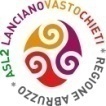 Struttura proponente: UOC Acquisizione Beni e Servizi OGGETTO: RDO 2599398 <<aperta>> sul MePA per la fornitura di alcool etilico assoluto.   CIG: Z602F06F46Procedura di scelta del contraente: procedura negoziata senza previa pubblicazione del bando di gara - RDO aperta 2599398 seguita da RDO MEPA 2617690 con invito ai concorrenti della precedente RDO apertascadenza procedura RDO 2599398 <<aperta>> : 20 luglio 2020scadenza procedura negoziata RDO 2617690:  4 agosto 2020Durata prevista della fornitura:  31 marzo 2022 o esaurimento dello stanziamentoOperatori Economici concorrenti ,Operatore Economico affidatario Prezzo unitario di fornitura € 50,55666 + i.v.a. Prezzo complessivo della fornitura di 63 litri di alcool: € 3.185,07 + i.v.a. 22% 	Importo delle somme liquidate: € 0elenco dei principali documenti presenti nel fascicolo:nota 17 giugno 2020 del Direttore della UOC di Anatomia Patologica;scheda tecnica alcool etilico assoluto >99,8% per estrazione acidi nucleici e piattaforma NGS - Biologia MolecolareRDO 2599398 <<aperta>> sul MePA per la fornitura di alcool etilico assoluto per la UOC di Anatomia Patologica.chiarimenti forniti agli oo.ee.  concorrenti alla scadenza del 20 luglio 2020 della RDO 259938procedura negoziata bandita con RDO 2617690 con invito ai concorrenti della RDO aperta 2599398;riepilogo concorrenti alla scadenza della gara del 4 agosto 2020schede tecniche esaminate il 28 ottobre 2020 dal Seggio di gara in seduta monocratica e giudizio in calce espresso dalla Prof.ssa Fiamma Buttitta, Responsabile UOSD utilizzatrice;comunicazione della non conformità all'o.e. DiaPathesame delle offerte economiche e risultato del prezzo più basso;richiesto dichiarazione di allineamento all’o.e. risultato miglior offerente;dichiarazione dell’o.e. risultato miglior offerentedetermina n. 502   del 2 novembre 2020f.to Istruttore e RUP                           	Dott.ssa Gina Frattaf.to Direttore U.O.C.    		          Dr. Pierluigi GalassiPartita ivaragione sociale operatore economico03951340722Chemic Als srl02705540165Diapath13209130155Merck Life SciencePartita ivaragione sociale operatore economico03951340722Chemic Als srl